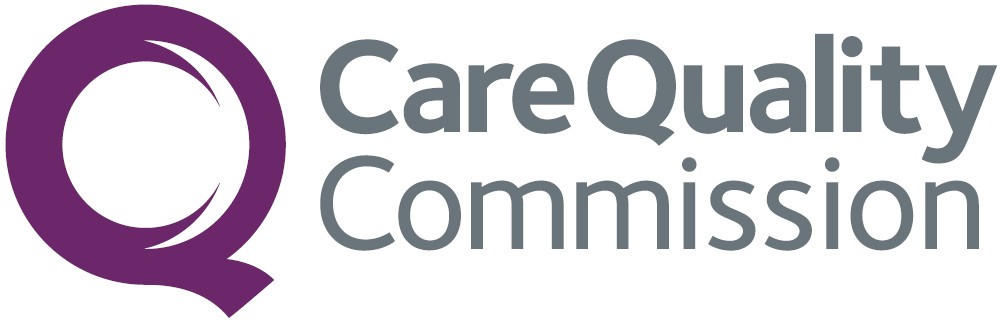 This report describes our judgement of the quality of care at this service. It is based on a combination of what we found when we inspected, information from our ongoing monitoring of data about services and information given to us from the provider, patients, the public and other organisations.Overall rating for this location	Requires improvementOverall rating for this location	Requires improvementAre services safe?GoodAre services effective?Requires improvementAre services caring?Requires improvementAre services responsive?Requires improvementAre services well-led?Good